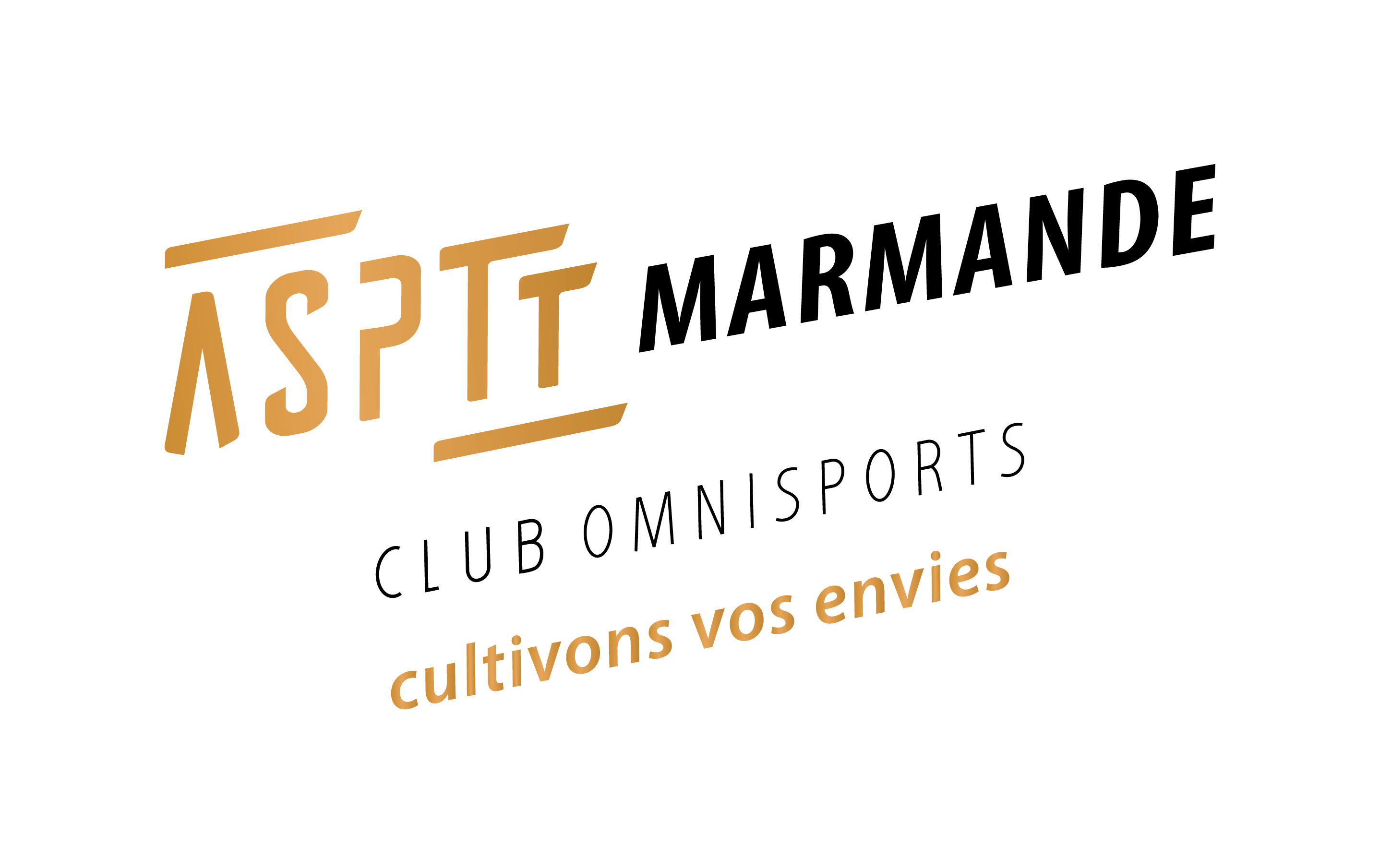 39 ème ASSEMBLEE GENERALE –ASPTT  MARMANDE                                                               Vendredi  09 Octobre 2020.                                                                                                                   SALLE D’ACCUEIL  -19H.En raison de la crise sanitaire qui continue à toucher notre pays, nous avons modifié les conditions de présence, à savoir :     • Ne vous présenter qu’à deux personnes maximum par section (Responsable et trésorier ou délégué).    • Respecter les consignes sanitaires en vigueur à cette date (distanciation sociale, port du masque...).    • Respecter le sens de circulation qui sera indiqué lors de votre arrivée.Nous sommes certains que vous serez attentif à toutes ces mesures essentielles afin de nous permettre d’assurer une organisation de qualité de notre Assemblée Générale Ordinaire.Ordre du Jour :*Présentation des Personnalités.*Ouverture de la 39ème Assemblée Générale. (Quorum atteint)*Approbation du CR de l’AG du 26 Avril 2019.*Bilan Financier 2019.Rapport Commission de Vérification des Comptes. (Quitus)*Compte Rendu moral de l’année 2019.*Bilan des sections.*Allocutions   des personnalités.Présents :Mr CILLIERES Charles : 1er Adjoint  de la Ville de Marmande.Mr FEYRIT Jean-Claude : Délégué aux Associations Sportives et à la Vie Associative de la Ville  de Marmande.Mr GARCIA Francis : Président de l’OMS. M.CILLIERES Gilles : Président Général  ASPTT Marmande.M.BEGES Alain : Secrétaire Général ASPTT Marmande.Mme BIT Brigitte: Trésorière Générale ASPTT Marmande.  Excusée : Mme Chrystelle Roelly : Responsable Régionale.1-Ouverture de la 39ième AG de l’ASPTT par le Président Général. 2-Approbation du Compte-rendu de l’AG du  26 Avril  2019. 3-Présentation du Bilan Financier par Mme BIT Brigitte :Explications des recettes et dépenses de chaque section sur grand écran. On retrouve pour la  dernière fois l’amortissement qui correspond aux travaux réalisés sur les courts de tennis. Pour le Siège, malgré une augmentation conséquente des fluides, on a réussi à maintenir l’équilibre. Disparition complète des aides de La Poste et d’Orange. On constate une augmentation des prix des licences au Club pour combler la disparition de ces aides.  4-Commission de Vérification des Comptes par Mr SCARSI Serge. En préambule 2 observations :Faire figurer sur les prochains bilans les sommes déclarées aux impôts pour les bénévoles en bénéficiant.Lors de sorties ou voyages  organisés par une  Section, faire établir les chèques de réservation directement aux organismes de voyage et non à la section.Rapport à l'assemblée générale de l’ASPTT MARMANDE sur le contrôle des comptes de l'exercice 2019. Mesdames, Messieurs, Suite au mandat qui m’a été confié lors du dernier Conseil    d’Administration, j’ai procédé, sur la base des documents présentés, à la vérification des comptes de l'association pour l'exercice allant du 1er janvier au 31 décembre 2019. Le total du bilan se monte à   81971 €.Le compte d’exploitation  présente un bénéfice de 8801 €.  J’ai constaté que le bilan ainsi que le compte d’exploitation   concordent avec la comptabilité. Les contrôles effectués par pointages m’a permis de constater l'exactitude de la comptabilité et l'existence de pièces justificatives probantes pour chaque opération vérifiée. En conséquence, je recommande à l'Assemblée Générale d'approuver les comptes présentés, d'en donner décharge aux organes responsables et de remercier le trésorier pour son travail. Marmande, le 29/09/2020. Le vérificateur des comptes : Mr SCARSI SERGE.                        «  Le bilan financier est adopté à l’unanimité.   5-Compte-rendu Moral de l’année 2019  par M. BEGES Alain.RAPPORT MORAL DE L’ANNEE 2019.*Suite à cette pandémie, je voudrai rappeler tout d’abord ici que les textes de loi qui régissent les associations nous permettent, heureusement, de pouvoir retarder exceptionnellement notre Assemblée, et dernièrement nous avons reçu un décret allant jusqu’au 30 Novembre 2020.*De plus, je voudrai signaler que pour cette Assemblée, nous obtenons le quorum de présence pour pouvoir voter   toutes les délibérations et rendre cette AG légitime.            a)En 2019, nous avions 312 adhésions : Soient 168 femmes et 144 hommes.Il y avait 61 adhérents qui faisaient de la compétition et 251 adhérents qui étaient en loisir.Nous avions 291 adultes pour 21 mineurs.Les effectifs ont baissé de 100 personnes environ, soit ¼ du total des adhésions de l’année 2018.Ceci s’explique, d’une part, par la diminution de la section Tennis, et, d’autre part par la disparition de la section Basket.Diminution des effectifs de la section tennis car c’était l’impossibilité financière de garder un entraineur diplômé.Pour le basket, vous connaissez le feuilleton avec l’entente que nous avions réalisé en 2006 entre notre section basket et le nouveau Club dénommé le GAB. Tout avait bien commencé jusqu’à l’an passé, le GAB refusant de financer les licences Prémium tout en portant notre sigle « ASPTT » alors que les statuts de l’Entente les obligeaient. Bien sûr, cela leur permettait de demander en notre nom les Subventions Municipales de Marmande auxquelles ils ne pouvaient prétendre, ayant leur siège dans un village voisin.Grâce et à l’aide de la Fédération Sportive des ASPTT, nous avons souhaité rompre cette Entente pour non-respect des statuts.                b) Au niveau des Subventions, nous avons perçu :                        -de la part de la Mairie un total de 6925,00 € répartis en contrats d’objectifs :         -  850€ pour le Triathlon.          - 1000€ pour le Volley.          - 200€ pour la Rando.           Et 4875,00€ pour le Siège pour son fonctionnement.       Pour la 2ème fois depuis notre existence, nous constatons que nous sommes tributaires entièrement des Subventions Municipales pour le fonctionnement du Club. Nous ne percevons plus aucune aide financière de nos organismes de tutelle.                  c) 2019, c’est aussi le remplacement de notre Trésorier Général (M. Norbert Goncalves) par Mme BIT Brigitte que je voudrai remercier ici pour son volontariat.   Tâche ingrate mais obligatoire, elle a su, en cette fin d’année 2019, reprendre la comptabilité de l’ensemble du Club en s’adaptant au logiciel compta préconisé   et payé par la FSASPTT. Ce logiciel nommé « basicompta » est en ligne sur internet et surveillé par la Fédération.                   d) En 2019, nous avons eu l’honneur de recevoir, lors d’un Conseil d’Administration du mois de juin, le Président Régional et la Représentante Régionale de notre Fédération pour toutes les interrogations sur le rôle joué par notre Fédération ainsi que sur le niveau élevé de la licence PREMIUM.Les arguments de nos dirigeants montrent et prouvent que sans « elle » il est difficile d’être serein lorsque surgissent des problèmes financiers ou d’assurances. Elle propose un soutien juridique, une assistance dans tous les domaines et un accompagnement pour tous les Responsables dans chaque difficulté. Cela a été le cas pour le GAB.Comparée à d’autres Fédérations, elle reste proche de nous à chaque question. Aucune Fédé ne propose un service de Mutualisation compta par exemple….Sur le point financier du prix élevé de la licence Prémium, on s’aperçoit que tout licencié est couvert pour n’importe quel sport à tout moment. Qu’elle offre un immense catalogue de remises sur des produits qui permettent de l’amortir rapidement.                      e)  Dans un instant, les Sections vont relater leurs activités durant 2019 et afin de terminer mon rapport moral je voudrai les en remercier pour leur travail et leur bénévolat.  Malgré les directives des fois imposées durement par notre Fédération, nous arrivons à tenir le cap. Je voudrai remercier l’ensemble du Conseil d’Administration qui répond présent à chaque réunion et qui fait preuve d’une réelle motivation sur l’engagement qu’il porte à notre Club.Je voudrai en son nom vous remercier à tous : les dirigeants, les bénévoles pour tout ce que vous faîtes, car sans votre implication, sans votre dynamisme, rien ne serait possible.Un remerciement particulier à Brigitte, notre nouvelle Trésorière Générale, qui a su rapidement se mettre à l’ouvrage !Un remerciement à la Mairie de Marmande pour son soutien Financier et logistique dans toutes nos activités.Je n’oublierai pas ceux et celles qui sont toujours présents dans la vie commune de notre Salle d’Accueil et qui ont le mérite d’être toujours disponibles. Je voudrai remercier également Martine qui lutte et s’applique à enlever toutes les immondices qui entourent les abords de notre complexe, dont la provenance est surement due à nos voisins pas très délicats.Je vous invite, tous, à consulter notre site internet et à me faire part des infos que vous aimeriez y voir figurer.Je vous remercie à tous de m’avoir écouté, en espérant que la prochaine AG se déroulera sans les masques.Le Secrétaire Général.6-Compte-rendu des sections :SECTION RANDONNEE PEDESTRE par M.BACOGNE Jean-François :Pour la Randonnée pédestre, toujours de la convivialité, beaucoup de randonnées très diverses, plus ou moins loin, avec des participations très diverses.Les effectifs diminuent: 172 adhérents en 2019-2020(les 2 saisons précédentes:193 et 185), moins de nouvelles adhésions pour remplacer les départs naturels. Nous ne sommes pas les seuls dans cette situation, tous les clubs vivent le même phénomène. Le calendrier est très chargé et les groupes nombreux (surtout les lundis, et même d'autres jours). Nous marchons presque tous les jours et actuellement, c'est le vendredi qui est libre, mais cela peut changer, donc 5 ou 6 randonnées par semaine, avec pour tous les goûts et toutes les distances. C’est extrêmement lourd avec un programme riche et varié. Il faut du monde pour encadrer.La participation aux randonnées est diverse, dépendante du temps et de l'état du sol qui a occasionné des annulations, voire des changements de lieux (ou plutôt des reports). Pour la formation, c’est encore une année blanche, le cursus a changé et cela s’est ressenti. Que quelques stages. La formation est un gage de sécurité, d’assurance, et cela se ressent dans l'évolution des conduites de randonnée. Nouveauté : avec le nouveau cursus, nous avons accueilli un stagiaire d'un autre club, qui est venu se former chez nous en l'absence d'un brevet fédéral dans son club. Nous aurions dû en avoir un second cette année, en marche nordique, mais des problèmes de santé lui ont fait repousser son stage, c'est un animateur d'un club girondin. Nous devrions accueillir une stagiaire de notre club, qui vient du Volley, Loreline.Les finances sont saines et positives. Nous sommes tous en licence Premium. Pour toutes ces sorties, de très jolis paysages, beau temps (en partie), repas et fins de randonnées animés, toujours beaucoup de photos (échangées par mail, mises sur le site), de la convivialité.Événements pour 2019 :Les samedi 8 et dimanche 9 décembre 2018, Téléthon à Fourques sur Garonne,Samedi 15 décembre 2018, Bordeaux by night, mais sous une pluie battante et glaciale.Dimanche 3 février 2019, observation de la migration des grues cendrées à Captieux,Dimanche 3 mars, randonnée commune avec les RHEM, que nous avons accueilli à l'ASPTT, et randonnée à Gontaud de Nogaret, avec beau temps et des vues splendides.Le Samedi 16 mars 2019,  6e édition de la journée de la femme de la FSASPTT, le Sports donne des Elles. Beau temps et bonne participation (65), et bonne organisation, randonnée et marche nordique au programme à La Filhole, avec l'aide matérielle de la mairie de Marmande.Dimanche 17 mars 2019, Rando Challenge de la Gironde à Tabanac, 3 équipes 2 en Expert, et une en Découverte (1e place) parcours pas facile pour la catégorie Expert, où 6e et 10e.Dimanche 7 avril 2019, Escapade en Haut Entre Deux Mers, à Sauveterre-de-Guyenne en Gironde, organisé par les RHEM. 19 participants.Dimanche 14 avril 2019, le matin, participation à l'encadrement et à la randonnée du Bike and Run, organisée par l'ASPTT Triathlon et le Rotary Club. Plus de 140 participants, peu de licenciés, et peu d'encadrants.Dimanche 14 avril 2019, l'après-midi, quinzaine occitane à Agen,Dimanche 28 avril 2019, 47 du 47, à Fumel, Gavaudun, Lacapelle Biron et Bonaguil entre autres,Mercredi 8 mai 2019, Rando Challenge régional à Audrix en Dordogne, 3 équipes toutes en Expert, et bon classement pour les 3.Dimanche 19 mai 2019, Casteljaloux randonnée plus visite guidée,Dimanche 2 juin 2019, De Port en Port, à Arcachon, La Teste et Gujan Mestras, plus ballade en pinasse, huîtres et vin blanc avec modération.Les 8, 9 et 10 juin 2019(week-end end de Pentecôte) : La Charente Maritime, 30 inscrit. Port des Barques, Rochefort et La Rochelle, Brouage etc.Du 8 au 14 septembre 2019 : Les Rousses (Jura) Chalet appartenant à l'ASPTT Dijon, superbe chalet, un peu moins de 50 participants, des paysages magnifiques, beau temps et nous avons randonné en Suisse, plus les vues magnifiques sur le lac Léman,  et les fromages locaux n'étaient pas mauvais,Etc...Et il y a bien d’autres activités parfois gustatives, culturelles et autres…Côté destinations : Lot-et-Garonne Gironde, Dordogne, la Charente Maritime, le Jura et même la Suisse et autres lieux, allez voir nos calendriers sur internet.La commission fêtes et animations continue à préparer les repas et apéritifs lors des réunions et autres manifestations. Dernier repas, 14 juin 2019. Dernier repas de calendrier, en janvier dernier.Beaucoup de photos circulent par internet. Les mercredis, c'est la Rando Douce, 5km.La marche nordique enthousiasme ses pratiquants et surtout pratiquantes. Toujours du monde, les mardis ou vendredis et les samedis. Il y en a pour tous les goûts et pour tous les rythmes.Un petit mot pour terminer sur notre assemblée générale du 29 novembre 2019, où plus de 100 personnes étaient présentes, salle comble. Cette très forte participation et celle des personnalités présentes ne peuvent pas laisser indifférent, et un grand merci aux adhérents et aux bénévoles.SECTION PHOTO par Mr DURANTEAU Daniel:Après une reprise  le 4 septembre 2019, cette année a été marquée par un arrêt brutal de nos activités le samedi 14 mars 2020 à l’issue du décrochage de notre exposition annuelle. En effet, la semaine suivante débutait (le 17 mars), un confinement de 55 jours en réponse à la crise sanitaire due à la Covid-19.  A l’issue du confinement (11 mai), les activités réunissant plus de 10 personnes dans un même local sont demeurées interdites, rendant impossible toute reprise pour la session 2019- 2020. Pour rappel,  nous nous réunissons tous les 15 jours, le mercredi soir de 19 à 21 heures, de septembre à juin. Cette année, le club comptait 19 adhérents. Retour sur nos activités de l’année : à l’automne dernier, nous avons procédé à l’achat du matériel photographique suivant : projecteurs, fonds, réflecteurs, dans le but de créer un  studio photo mobile dédié aux  portraits. Nous en avons profité pour photographier l’ensemble des membres du club puis réuni tous les portraits dans un album photo noir et blanc présenté lors de notre exposition annuelle. L’ouvrage a remporté beaucoup de succès auprès des adhérents (certains ont souhaité en acheter un exemplaire) comme auprès du public, ainsi que le prouvent les commentaires enthousiastes laissés sur le livre d’or. Notre exposition, qui s’est tenue du 2 au 14 mars 2020 salle René Char à Marmande, a présenté plus de 70 photos sur le thème « D’ici et d’ailleurs ». Les images reflétaient autant nos univers familiers que lointains. Le vernissage a eu lieu le vendredi 6 mars à 19h, en présence des représentants du service culturel de la ville et d’une quarantaine de personnes. Cette année, notre club a également proposé une séance de photographie créative (light painting) qui a eu beaucoup de succès auprès des adhérents. L’année qui vient, nous continuerons  à développer la  photographie créative car c’est un usage ludique et actuel de la photographie qui en outre permet d’aller au-delà du simple fait de montrer et documenter. Lorsque le club a dû cesser ses activités en présentiel en raison du confinement, nous avons mis en place une activité à participation libre sur le site Box.com,  nommé Corona Marathon. Cela consistait, pour ceux qui le souhaitaient,  à réaliser chaque jour une ou plusieurs photos sur un thème déterminé  (une couleur, un métier etc).  Une façon pour les participants de s’amuser et de ne pas perdre la main ! Section TENNIS  par Mr ROUCHEREAU Frédéric:Nombre total d’adhérents : 14 en compétition.  COMPETITIONS SENIORS FILLES ET GARCONS	 Coupes d’hiverNous avons participé aux coupes d’hiver en engageant 1 équipe fille et 1 équipe garçon.	Résultats	*l’équipe fille termine dernière de poule sur 6 équipes	*l’équipe garçon termine 3ème de poule sur 5  Aucune équipe ne s’est qualifiée en phase finale cette année.	 Coupes de GuyenneAucune coupe régionale cette année dû au Covid .	Compétitions Individuelles (Championnat, Tournois)Nos joueuses et joueurs ont participé à différents tournois :	TCM Hiver : 3 hommes et 2 filles           TCM Eté : 2 Hommes	TC Miramont : 2 Hommes           TC Langon : 1 homme	Dégradations de nos installations durant le confinement 			  1 spot cassé sur le court n°1			  Grillage de la porte du court n°1 ouvert Fermeture de la porte du court n°2 cassée	Lumière du court n°2  1 poteau complet ne fonctionne pas	Plusieurs spots sur les 2 courts sont HSNettoyage des courts extérieurs réalisé par David et Fred sur 1 weekend (demoussage 	au Karcher)	Nous remercions les personnes qui ont coupé l’herbe autour des courts SECTION VOLLEY : Mlle SOULE Manon :Bilan Année écoulée 2019/2020 : 60 licenciés (54 en 2018/2019)Les activités du club :Saison stoppée à cause du COVID donc inachevée.Le loisir : 20 licenciés Toujours de la bonne humeur de l’entraide entre les joueurs. Des ateliers mis en places afin de faire progresser.2 équipes engagées dans le tournois UFOLEP.Equipe féminine : 10 licenciés- Régionale 1 : L’équipe allait jouer les Play down. Maintien en R1.L’école de volley : 22 licenciés- Régionale 2 : Une équipe engagée en régionale 2 avec des jeunes (M20-M17-M15). Une équipe engagée dans le but de se confronter aux autres jeunes de la région. Ce qui leur a permis de progresser, de prendre confiance.- Participation à des plateaux pour les jeunes :M11 (novembre/janvier) - M13 (décembre/janvier) - M15 (novembre/décembre/février)- Séance découverte avec le centre de loisirs de Tonneins le 26 février.Beach volley : 8 licenciés supplémentairesAnnulation du tournoi CORPO (cause COVID).Lors de la reprise, le 30 juin, nous avons eu un nombre important de nouveaux licenciés au Beach-volley.Partenariat avec l’ASAM :Organisation de 2 séances découvertes avec l’ASAM (Novembre / mars).Formation :- Organisation d’une formation marqueur.- 3 licenciés formées au BEF5.- 1 licenciés formés à la langue des signes.Evènement :- Participation au forum des sports (04-07 septembre) avec une démonstration de volley assis.- Participation à CAP sur l’HANDI le 07 décembre (découverte du volley-assis et volley sourd) : Bilan positif.- Un tournoi du chapeau qui permet à tous les membres de la section de se retrouver a été organisé le 21 décembre.- Nuit du volley à Marmande prévue le 30 avril 2020 annulée.Confinement : Tentative de maintien du contact avec les licenciés.- Participation au challenge vidéo de l’OMS.- Création d’un jeu de loi volley pour les licenciés.- Alimentation de la page Facebook.SECTION TRIATHLON : M.RIGHINI J-Claude :Cette saison 2019 a marqué les 32 ans de la section triathlon de l’Asptt Marmande dont la bonne marche  repose toujours sur l’organisation de ses deux épreuves sportives phares, sur lesquelles nous reviendront juste après. Concernant nos licenciés, cette année nous étions 32 au club. Avec des triathlètes que l’on a retrouvé sur une multitude d’épreuves: bike & run; swim-run; trails; natation en eau libre; courses sur route et triathlons bien sûr. Nos sociétaires ont affiché les couleurs en France et également à l’étranger.Retour tout d’abord, en quelques mots, sur les deux incontournables de la section : la course sur route « Marmande 10 » avec 5 et 10km au programme et le Bike Rota Run. Nouveauté cette année possibilité de s’inscrire en ligne, aprés plusieurs recherches c’est Charles Cillières qui si est collé.Cela a fait gagner du temps sur l’enregistrement des préinscrits.Le 24 février 260 coureurs s'alignaient sur le parcours identique au nouveau créé l’an dernier. Et visiblement plus apprécié que le précédent par les participants. Chez les féminines, c'est MEDILA Fatila  qui s’offre la victoire en 44’19. Chez les hommes, la première place revient à, Freddy GUIMARD, qui s’impose en 32'33 pour la deuxième année consécutive. Comme à l’accoutumée, cette organisation mobilise la majorité des licenciés du club, et également d’anciens licenciés qui sont toujours là pour nous aider. Nous avons également eu un beau coup de main par la section « marche » de l’Asptt Marmande, une nouvelle équipe « soupe » a vu le jour cette année. Et également, une équipe « bière ». Merci à l’ensemble des bénévoles, sans qui cette épreuve ne peut exister 50 mobilisés sur ce dimanche. Merci à la ville de Marmande pour son aide logistique. Rappelons que c’est majoritairement grâce à cette organisation que vit le club.Concernant le Bike Rota Run, toujours organisé en partenariat avec le Rotary Club de Marmande, au profit des maladies orphelines du cerveau (NEURODON) Il a eu lieu le 14 Avril. Cette année encore, l’épreuve s’est faite sans classement avec un tirage au sort à l’arrivée, récompensant la quasi totalité des participants. Nouveauté cette année: une marche était proposée sur 2 distances différentes et a permis de compenser la perte de binômes qui ne participent plus au bike and run, faute de classement. Au final, ce sont 250 personnes qui ont participé à cette journée. 21 membres du triathlon étaient présents sur cette organisation, licenciés et sympathisants.Encore une fois, il faut souligner que la section ne pourrait fonctionner sans ces deux organisations. Toujours dans le fonctionnement, remerciements à la mairie de Marmande pour son soutien financier et logistique ainsi qu’au Conseil Départemental pour son soutien financier. Enfin, merci à l’ensemble de nos partenaires, quelle que soit leur aide, cela compte beaucoup pour nous. Nous sommes fiers de véhiculer leur image. Merci à Patrick et Thomas pour avoir fait vivre la page Face book du club, durant toute la saison, dans notre société cela devient presque incontournable…Concernant les licenciés du club, les triathlètes marmandais ont porté la tri fonction avec toujours autant d'enthousiasme du mois de Février jusqu’en Octobre (il reste même une course à venir en cette fin novembre pour un de nos licenciés à Malte). En faits majeurs principaux, on peut noter, cette année encore, plusieurs finishers Ironman, mais aussi des finishers de half ironman, de longues distances en natation, de swimrun et de marathon.Dans l’ordre chronologique, (et pardon si certaines épreuves ou noms ont été omis), on retrouvait les Marmandais sur plus de 50 épreuves :Bike & run de Horgues, le 3 Février, où Laurence Bigaud gagne en fémininesSemi marathon Bazas - Langon le 3 Mars -  Isabelle, Laurence, Sylvain, Patrick étaient déjà à fond pour leur prépa à l’ironman de NiceCourse sur  route Marmande - Meilhan, le 11 Mars, où l’on retrouvait : Sophie, Laurence, Nicolas, Robert et FranckSemi-marathon de Paris - le même jour - où s’alignait Isabelle Trail de Caumont, le 7 Avril, avec Isabelle et Clément qui font seconds au général, sur le 12km, et Tanguy qui gagne le 6kmBike & run de Marmande, le 14 Avril, avec un duo mixte : Aurore et SébastienPuis, la saison du triathlon a sonné :Triathlon d’Arcachon, le 27 Avril, avec une équipe relais, constituée de Aurore, Sébastien et Franck. Le trio était déjà en préparation pour l’ironman de BarceloneTriathlon de Saramon, sur distance S, 3e place de LaurenceTriathlon L de Lacanau, le 6 Mai, Tanguy signe un costaud 4h22Triathlon Open de Casteljaloux, le 14 Mai, sur distance S, où nous avions: Isabelle, Sophie, Laurent et AnthonyTriathlon L de Mandelieu, le 20 Mai, avec Julien Picot en préparation pour l’ironman de VichyTriathlon L de La Tremblade, le 26 Mai, avec Isabelle, Laurence et PatrickTriathlon de Socoa, le même jour, avec Anthony sur distance MTriathlon de Hyères, toujours le même jour, où s’alignaient Laurent et Sylvain, en préparation de leurs futurs ironmanPuis l’heure des ironman est arrivée, avec le Frenchman de Hourtin:Le dernier week-end de Mai, sur plusieurs jours, se sont déroulés à Hourtin:Triathlon M, avec Sophie et EmmanuelTriathlon L avec Nicolas, en prépa ironman lui aussiTriathlon XXL: Tanguy et Jean-Luc, qui ont beaucoup souffert de la chaleurLe même jour, Anthony participait au triathlon S de BèglesTriathlon de Mimizan, le 11 Juin, avec Aurore et Sébastien sur le MTriathlon L de Revel, où Sylvain et Laurent peaufinaient leur préparationSwimrun de Hossegor, le 16 Juin, en duo mixte pour Aurore et SébastienLe même jour, aux Sables d’Olonne, Isabelle Dubourg et Jérôme participaient à la première édition de ce beau triathlonPendant ce temps, Thierry et Jean-Claude, accompagnés de deux acolytes, participaient à la cylcosportive « Paris-Nice » avec au total : 770 km et 17.710 m de D+ Monté Cristo, 5km de natation en eau libre (en mer), pour Sophie et Anthony pour sa première expérienceSwimrun individuel d’Hostens le 23 Juin, avec une victoire de Clément (accompagné de sa femme Lisiane qui nous rejoint cette année), ainsi que de Sophie et Thomas. Distance 15kmIronman de Nice, 30 Juin, avec distance des épreuves raccourcies pour cause de canicule. Soit 3,8km de natation, 152km de vélo et 30km à pied, où Laurence et Isabelle sont finishers pour leur premier essai sur le format. Et Sylvain, lui, bouclait son 14e ironman (Abandon de Patrick).Ironman de Roth, le 9 Juillet, avec Isabelle Dubourg (déjà inscrite pour l’édition 2020)Le même week-end, au triathlon de Bordeaux, Anthony réalise le doublé sur le XS puis le M. Et le club alignait une équipe vétéran, avec Laurent, Sylvestre et Jean-ClaudeIronman de Vitoria le 14 Juillet, où Laurent était lui aussi finisher de son 14e ironman en 10h45Triathlon de Villeneuve sur Lot, le 28 Juillet, Anthony a fait le XS le matin et le S l’après-midi. Sur le M, on retrouvait Sylvain et Jean-Claude. Et Henri à l’arbitrage Triathlon distance ironman, en Norvège. Le 3 Août, Nicolas bouclait le mythique Norseman et ramène le tee-shirt noir à la maison Ironman de Vichy, le 25 Août, avec Julien Picot finisher pour sa première participation sur la distance, en 11h22Le même jour, au L du Mont Blanc, nous retrouvions JérômeToujours le même jour, aux championnats de France de Triathlon distance L, Tanguy s’affutait en préparation pour le L de Lanzarote En eau libre, sur 3km, le 2 Septembre à Casteljaloux, nous retrouvions Jean-Claude et Thomas qui finit secondLe 8 Septembre, au swimrun de Biarritz (19km), Clément s’offre la victoire, pour la 2e année consécutive, en binôme avec son frère. En Dordogne, sur distance S, Isabelle Laffargue se classe 2nde vétéranA Toulouse, sur 5km en eau libre, Patrick fini premier dans sa catégorieEt au marathon du Médoc, Jean-Luc dégustait de bons vins pendant 42kmIronman de Toulouse, le 14 Septembre, première édition, où Laurent et Sylvain, pour leur second ironman de l’année, sont allés chercher leur 16ème médaille de finishers en ayant souffert face au vent et à la chaleur.Triathlon M de Biscarrosse, où Thomas représentait le clubTriathlon de Casteljaloux, le 29 Septembre. Le matin, sur S en relais; Aurore et Franck. Sur le M, Isabelle première master, accompagnée par Jean-Claude, Sylvestre et Thomas. Avec Henri à l’arbitrage encore une fois.Half ironman de Lanzarote le 5 Octobre, où la natation a été annulée. Tanguy, Nicolas et Jérôme sont finishers après avoir fait les équilibristes en vélo à cause du vent.Ironman de Barcelone, le 6 octobre, avec Franck finisher. Abandon d’Aurore et DNS de SébastienLe même jour, triathlon L Natureman, avec MaximeSwimrun d’arcachon le 13 Octobre, où Robert et son binôme bouclent 25km de distanceLe même jour, Swimrun de Royan, sur 25km aussi, 2nd place de Clément et son frère (en préparation pour celui de Malte à la fin du mois, dont on parlait précédemment)Le lendemain, semi marathon d’Antibes, avec Maxime, le sudiste, en préparation pour le marathon de NYSemi-marathon de Bordeaux, 27 Octobre, premier essai sur la distance pour Sophie, accompagnée par son frère Laurent. Julien y participait également. Marathon de New-York, 3 Novembre, avec Maxime qui boucle en 2h59 (6mn de moins que l’an dernier; et déjà partant pour les 50 ans l’an prochain. Si ça peut donner des idées à certains !)Pour clore les mutations connues à ce jour de Sylvain, Patrick et JLuc ces deux derniers ont remerciés le club de les avoir accueillis. Nous reverrons Patrick et Laurence sur nos organisations.Laurence est partie sous de nouveaux cieux professionnellement, Philippe Mano également et Maxime Colin le Niçois risque de se rapprocher d’un club local. 7-  ALLOCUTIONS DES PERSONNALITES : (Résumé)*Mr GARCIA Francis : Président de l’OMS de Marmande.    -Prolongement du concours photo sur l’année civile 2020 avec un grand prix (pour Mr Bourdos).   -Nous avons toujours refusé à l’OMS d’émettre un avis sur les subventions attribuées au GAB.  -Pour la rando, nous organisons toujours des formations au 1er secours.J’ai toujours plaisir de vous retrouver mais  cette année il faut s’adapter au covid, je souhaite  de vous retrouver           pour les 40 ans de l’asptt sans les masques.*Mr  FEYRIT Jean-Claude : Délégué aux Associations Sportives et à la Vie Associative de la Ville  de Marmande.Ma relation avec l’asptt est très particulière car j’ai été licencié à la section tennis et j’ai même été Responsable par intérim de la section Tennis durant la succession de Michel Jolit à Didier Veinante (2 anciens responsables).Le mouvement Olympique prône « le sport c’est bien mieux dans un club » je pense que c’est plus fort de dire :« que c’est mieux dans un club omnisport » car il y a un mixage des sections, il y a la notion du sport pour tous etun partage des valeurs.La Mairie reste attentive et à votre écoute grâce aux Service des Sports. Nous continuons l’aventure avec vous.Mr CILLIERES Charles : 1er Adjoint  de la Ville de Marmande.C’est avec beaucoup de plaisir que je me retrouve parmi avec vous et cette fois-ci du bon coté de la table.Je suis en charge des affaires sportives de la Ville. Vous connaissez mon attachement aux valeurs du sportet donc à l’asptt.Il n’y aura pas de révolution, tout se décidera en concertation avec l’OMS et le Service des Sports.Pour les dossiers de demande de subventions, nous partirons sur la même base et plus si l’on peut.Bravo à tous pour le boulot que vous faites dans le Marmandais.Bravo pour votre travail et à très bientôt.8-CLOTURE par le PRESIDENT GENERAL (Pas de vin d’honneur suite à la pandémie)